ПОЗДРАВЛЯЕМучеников 7-х классов, родительский актив
 и классного руководителя В.Г.Журавлеву  
с победой
в Региональном конкурсе детской экологической печати 
«Пресса на страже Природы» в  номинации
 «Великая Победа великого народа»:
проект - классный журнал  7-х классов «Подсолнух»ПОЗДРАВЛЯЕМученицу 9-А класса 
Анну Головину
с победой  в Региональном конкурсе детского литературного творчества
  «Строки льются из души»  (эссе «Монолог дерева»)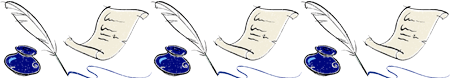 